平成２８年度京都丹波アグリネット　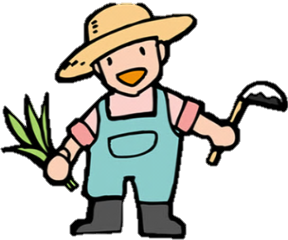 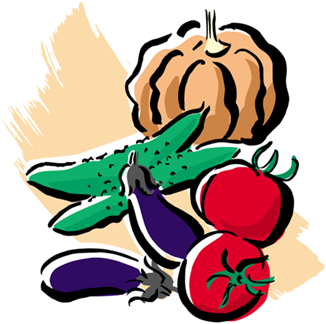 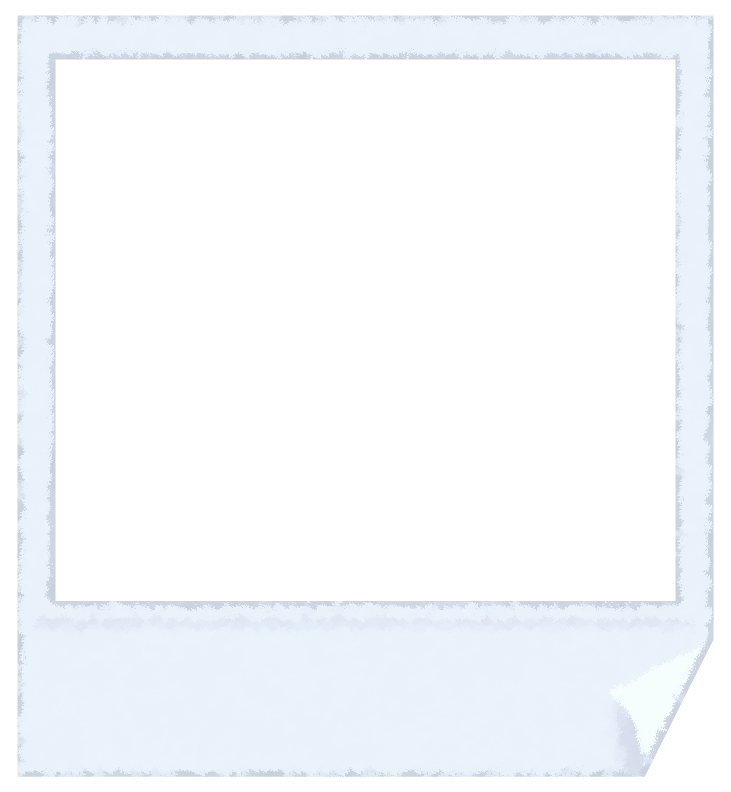 6次産業化に向けた支援、補助事業等説明会　参　加　申　込　書平成２８年５月２７日（金）締切　○日　時：平成２８年６月１日（水）午後１時３０～３時３０分○場　所：京都府亀岡総合庁舎　３階　第２～４会議室（亀岡市荒塚町１－４－１）○申込先：【京都丹波アグリネット事務局】　　　　　京都府南丹広域振興局 農林商工部 企画調整室 農畜産振興担当(担当：池松、大槻）TEL:0771-22-0371　FAX:0771-21-0118  Eﾒｰﾙ：nanshin-no-kikaku@pref.kyoto.lg.jp所　　　属団　体　名住　　　所連　絡　先〒　　　－　　TEL：(　　　　　)－　　　　　　　FAX：(　　　　　)－Ｅメール：質　　　問聞きたいこと等